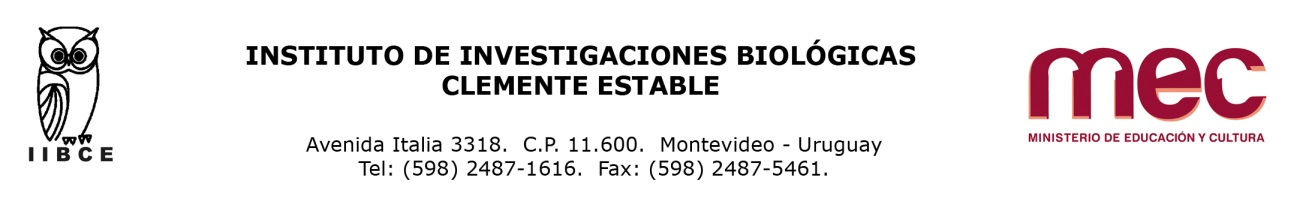 Compra directa Nº10/2019 – Solicitud de pedido de precio para ADQUISICION ARTICULOS DE LIMPIEZA Y ASEOI).- El Objeto de la Compra:1.- Veinte (20) paños de piso de buena calidad. 2.- Quince (15)  paño tipo balerina de buena calidad 3.- Treinta y cinco (35) esponjas de cocina amarilla y verde de buena calidad. 4.-. Dos (2) escobillones 5.- Un (1) lampazos tipo mopa 6.- Cinco (5) cepillos de plástico con mango para lavar loza 7.-Dieciseis (16) litros de alcohol 95 grados.8.- Ciento noventa (190) litros de hipoclorito envasado en botellas de a litro. 9.- Cuarenta (40) litros de hipoclorito concentrado 100 grs por litro de cloro activo en bidones de cinco litros.10.- Ciento quince (115)  litros de jabón para manos para los dispensadores ya instalados en el IIBCE. 11.- Doscientos noventa (290) litros de jabón neutro, sin colorante, fragancia ni colágeno para lavar material de vidrio de laboratorio. 12.- Diez (10) kilos de jabón en polvo para máquina de lavar. 13.- Quince (15) paño tipo rejilla. 14.- Trescientos cincuenta (350) rollos de toallas de papel continuo de 300mts de largo y 20cms de ancho para dispensadores ya instalados en el IIBCE. 15.- Cinco (5) sopapas para baño de goma negra. 16.- Dos (2) sopapas de pileta de goma negra. 17.- Cinco (5) litros de alcohol isopropilico. 18.- Quince (15) paquetes de esponja limpia aluminio.19.- Veinte (20) cajas por 100u guantes de nitrilo tamaño M 20.- Veinte (20) cajas por 100u guantes de nitrilo tamaño L 21.- Cuarenta (40) paquetes por 100u zapatones de TNT 22.- Veinte (20) paquetes por 100u cofias de TNT 23.- Veinte (20) paquetes por 100u tapabocas descartables TNT 24.- Quince (15) paquetes por 10u sobre túnicas TNT 25.- Cinco (5) tapas para inodoro estándar. 26.- Cuatro (4) litros de cloruro de benzalconio al 80% II) Condiciones Particulares:1.- El Instituto se reserva el derecho de adquirir una o todas las unidades objeto del presente llamado, entendiéndose en todo caso que cada uno de los rubros constituye un objeto independiente, pasible de adquisición a distintos oferentes.2.- El precio de la oferta adjudicada será abonado a crédito y a los sesenta a noventa días (60 a 90) días, una vez verificado la correcta entrega de la mercadería.3.-  Los precios deberán cotizarse en moneda nacional,  indicándose en tal caso si el mismo incluye o no los impuestos vigentes. De no indicarse expresamente, se entenderán incluidos en el precio cotizado. 4.- Deberá ofrecerse un plazo de 30 días de mantenimiento de la oferta prorrogable por 30 días más y la entrega deberá ser en un plazo máximo de 20 días a contar desde la adjudicación.5.- Los oferentes podrán ofrecer todas las opciones que crean más convenientes o de utilidad ajustadas siempre a las características requeridas, adjuntando al efecto las muestras y/o folletería descriptivos de los productos sugeridos.6. Se ponderará al oferente que acredite buenas referencias como proveedores del Estado o de empresas privadas (70%),  precio (30%). 7.- Para su previa verificación, el IIBCE estará autorizado a requerir información de las instituciones o empresas citadas como referencias.8.- Se solicita que todos los productos cotizados sean de buena calidad y adjuntar catálogos. 9.- Se deberá cotizar en el orden presentado en el presente pliego.           10.- Las empresas deberán presentar formulario de oferente con NÚMERO de RUT.                  11.- En ningún caso se admitirán cesiones de crédito Las o las adjudicatarias deberán traer la mercadería  dentro del plazo máximo de 20 días luego de la adjudicación por parte del IIBCE vía mail, o por cualquier medio hábil de notificación.III).- Condiciones Generales:1.-  Deberá darse cumplimiento, en lo pertinente, a lo dispuesto por los Decretos  150/2012 y 155/2013.2.- A efectos de la presentación de ofertas, el oferente deberá estar registrado en el Registro Único de Proveedores del Estado (RUPE), conforme a lo dispuesto por el Decreto del Poder Ejecutivo Nº 155/013 de 21 de mayo de 2013. 3.- La empresa ganadora deberá estar ACTIVA en el sistema RUPE al momento de la adjudicación, bajo apercibimiento de adjudicar este llamado al siguiente mejor oferente en caso de no cumplirse este requerimiento en plazo mencionado.  4.- El pliego de condiciones es gratuito y se encuentra a disposición en la Administración del Instituto de Investigaciones Biológicas Clemente Estable (Avda. Italia 3318) en el horario de 11:00 a 13:00 y de 14:00 a 16:00.    Las ofertas deberán  ser presentadas (original y copia) en la Administración del Instituto de Investigaciones Biológicas Clemente Estable, sito en Av. Italia  3318,  hasta el día 15  de noviembre de 2019, hora: 13:00. 5- Las consultas deberán  ser realizadas por correo a las siguientes casillas csaldias@iibce.edu.uy con copia a mrussi@iibce.edu.uy  y marjona@iibce.edu.uy; 24871616 int. 106 o 108  (Sección Administración) con la  Esc. Carolina Saldias de Lunes a Viernes de 11:00 a 16:00 horas.